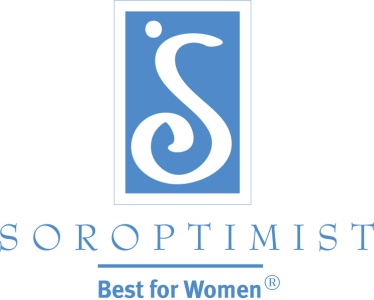 Soroptimist International of the AmericasBest for Women®, Edición 1, 2015: Aumente el impulso de la membresía en su clubPor Allison Sylvester, Asistente de membresíaLa "experiencia del club" es la forma en la que interactuamos unas con otras mientras trabajamos para mejorar las vidas de las mujeres y las niñas. Esta experiencia es el factor principal al determinar si la membresía de alguien en Soroptimist es agradable-y, a consecuencia, ¡si seguirán siendo socias activas en el club!Luego de casi 25 años de ser un grupo divertido y activo, SI/The Langleys, BC, notó que el impulso de su membresía estaba empezando a detenerse.Las socias del club pudieron identificar algunas cosas que le habían traído problemas a su club en los últimos años. Organizaron un "fireside chat" para que las socias pudieran recorrer los divertidos caminos de la memoria y recordar los grandes éxitos anteriores del club, y hablar en serio sobre lo que estaba funcionando o no en la actualidad.Además, se encuestó a socias recientes usando el Formulario de Evaluación del Club como guía, y se llevaron a cabo discusiones de mesa redonda con la ayuda de una facilitadora para obtener aún más observaciones en temas específicos.Una vez identificados los temas, el club introdujo algunas actividades y procedimientos nuevos y creativos, incluyendo:Una "Caja de Toma de Pulso" para alentar a las socias a que compartan ideas y opiniones con una oficial del club, en forma verbal o escrita."4 del Mismo Tipo", un programa que conecta a grupos pequeños de socias para que participen en eventos sociales cada mes, creando espacio para que surjan nuevas amistades entre las socias.Capacitación de liderazgo, planeamiento de sucesión, y orientación para nuevas socias para asegurar que la administración del club y la membresía obtuvieran una base sólida.Una revisión del formato para reuniones del club, al que se agregaron presentaciones de SIA, o relacionadas con la misión e interesantes mesas redondas para alentar las interrelaciones- entre otros cambios positivos según las opiniones de la membresía.Ocupándose del problema del club en forma directa, abriendo el diálogo, y haciendo cambios significativos para mejorar la "experiencia del club", SI/The Langleys ¡pudo darle un envión al impulso de su membresía!El club pudo forjar relaciones más fuertes entre las socias, y ganó un nuevo sentido del trabajo en equipo y el compromiso para darle forma al futuro. Las socias antiguas dicen que "es como en los viejos tiempos", y las nuevas socias fueron incluidas e incorporadas en el liderazgo del club.Una vez más, las socias nos dicen tener entusiasmo por su club y valoran más su membresía-¡y como resultado la retención de socias va en aumento!¿Cómo es la "experiencia del club" para usted?Si su club sufrió problemas de membresía o inactividad, quizás sea hora de seguir el ejemplo de SI/The Langleys y ocuparse de esos temas directamente.Una buena forma de abrir esta conversación es utilizar la Evaluación del Club de SIA (hay una muestra disponible en el sitio de Internet de SIA en el área de Recursos de Membresía), que pueden adaptar y personalizar para que incluya preguntas respectivas a los temas particulares a los que se enfrenta su club. Una vez que hayan encuestado a las socias y puesto todos los problemas sobre la mesa para discutir, ¡pueden trabajar juntas para resolverlos y mejorar la experiencia del club para todas!